ПОСТАНОВЛЕНИЕВ соответствии со статьей 179 Бюджетного кодекса Российской Федерации, руководствуясь статьей 34 Устава города Шарыпово,ПОСТАНОВЛЯЮ:1. Признать утратившим силу постановление Администрации города Шарыпово от 27.12.2022 № 431 «О внесении изменений и дополнений в постановление Администрации города Шарыпово от 04.10.2013 № 244 «Об утверждении муниципальной программы «Развитие инвестиционной деятельности, малого и среднего предпринимательства на территории муниципального образования города Шарыпово».2. Контроль за исполнением настоящего постановления возложить на Первого заместителя Главы города Шарыпово Д.В. Саюшева.3. Постановление вступает в силу в день, следующий за днем его официального опубликования в периодическом печатном издании «Официальный вестник города Шарыпово» и подлежит размещению на официальном сайте муниципального образования города Шарыпово Красноярского края (www.gorodsharypovo.ru).Глава города Шарыпово                                                                         В.Г. Хохлов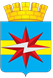 АДМИНИСТРАЦИЯ ГОРОДА ШАРЫПОВО КРАСНОЯРСКОГО КРАЯ24.01.2023                              № 41О признании утратившим силу постановления Администрации города Шарыпово от 27.12.2022 № 431 «О внесении изменений и дополнений в постановление Администрации города Шарыпово от 04.10.2013 № 244 «Об утверждении муниципальной программы «Развитие инвестиционной деятельности, малого и среднего предпринимательства на территории муниципального образования города Шарыпово»